ТЕСТОВІ ЗАВДАННЯКОМПЮТЕРНА СХЕМОТЕХНІКАДержавний університет «Житомирська політехніка»Факультет інформаційно-комп’ютерних технологійКафедра комп’ютерної інженерії та кібербезпекиСпеціальність: 123 «Компʼютерна інженерія» Освітній рівень: «бакалавр»Державний університет «Житомирська політехніка»Факультет інформаційно-комп’ютерних технологійКафедра комп’ютерної інженерії та кібербезпекиСпеціальність: 123 «Компʼютерна інженерія» Освітній рівень: «бакалавр»«ЗАТВЕРДЖУЮ»Проректор з НПР________________ А.В. Морозов «____» ________ 2019 р.Затверджено на засіданні кафедрикомп’ютерної інженерії та кібербезпекипротокол  № ___ від ___________ 2020 р.Завідувач кафедри __________ А.А. Єфіменко «____» ________ 2020 р.№
п/пТекст завданняВаріанти відповідей1.Елементами в комп'ютерній схемотехніці називаються … Елементами в комп'ютерній схемотехніці називаються … 2.Елементи в компʼютерній техніці будуються на основі ... Елементи в компʼютерній техніці будуються на основі ... 3.Електричний сигнал з двома станами називається .... Електричний сигнал з двома станами називається .... 4.Елементарні дії, які виконуються в комп'ютерах за один машинний такт, називаються ... Елементарні дії, які виконуються в комп'ютерах за один машинний такт, називаються ... 5.У комп'ютерах команди виконують послідовністю мікрооперацій над ...У комп'ютерах команди виконують послідовністю мікрооперацій над ...6.Типовими функціональними вузлами комп'ютерів називаються мікроелектронні схеми, призначені для ... Типовими функціональними вузлами комп'ютерів називаються мікроелектронні схеми, призначені для ... 7.За логікою роботи функціональні вузли поділяються на ... За логікою роботи функціональні вузли поділяються на ... 8.У комбінаційних схемах логічний стан виходів елементів залежить тільки від ...У комбінаційних схемах логічний стан виходів елементів залежить тільки від ...9.До функціональних вузлів комбінаційного типу відносяться ...До функціональних вузлів комбінаційного типу відносяться ...10.У послідовнісних схемах логічне значення виходів визначається …У послідовнісних схемах логічне значення виходів визначається …11.До функціональних вузлів послідовнісного типу відносяться … До функціональних вузлів послідовнісного типу відносяться … 12.У комп'ютерній схемотехніці застосовуються два основних види двійкових сигналів … У комп'ютерній схемотехніці застосовуються два основних види двійкових сигналів … 13.На рисунку  зображено … 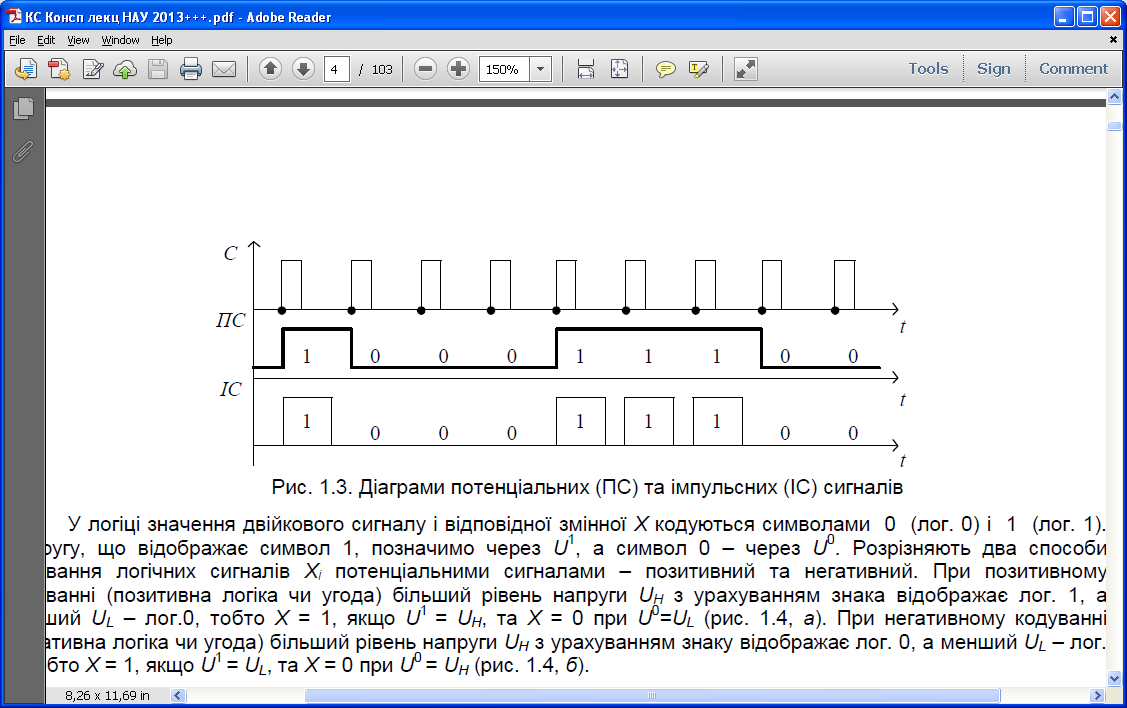 На рисунку  зображено … 14.На рисунку  зображено … На рисунку  зображено … 15.Способи кодування логічних сигналів Хі потенціальними сигналами розділяються на … Способи кодування логічних сигналів Хі потенціальними сигналами розділяються на … 16.При позитивному кодуванні (позитивна логіка чи угода) більший рівень напруги UН з урахуванням знака відображає ... При позитивному кодуванні (позитивна логіка чи угода) більший рівень напруги UН з урахуванням знака відображає ... 17.При негативному кодуванні (негативна логіка чи угода) більший рівень напруги UН з урахуванням знака відображає ... При негативному кодуванні (негативна логіка чи угода) більший рівень напруги UН з урахуванням знака відображає ... 18.На рисунку зображена логічна угода… 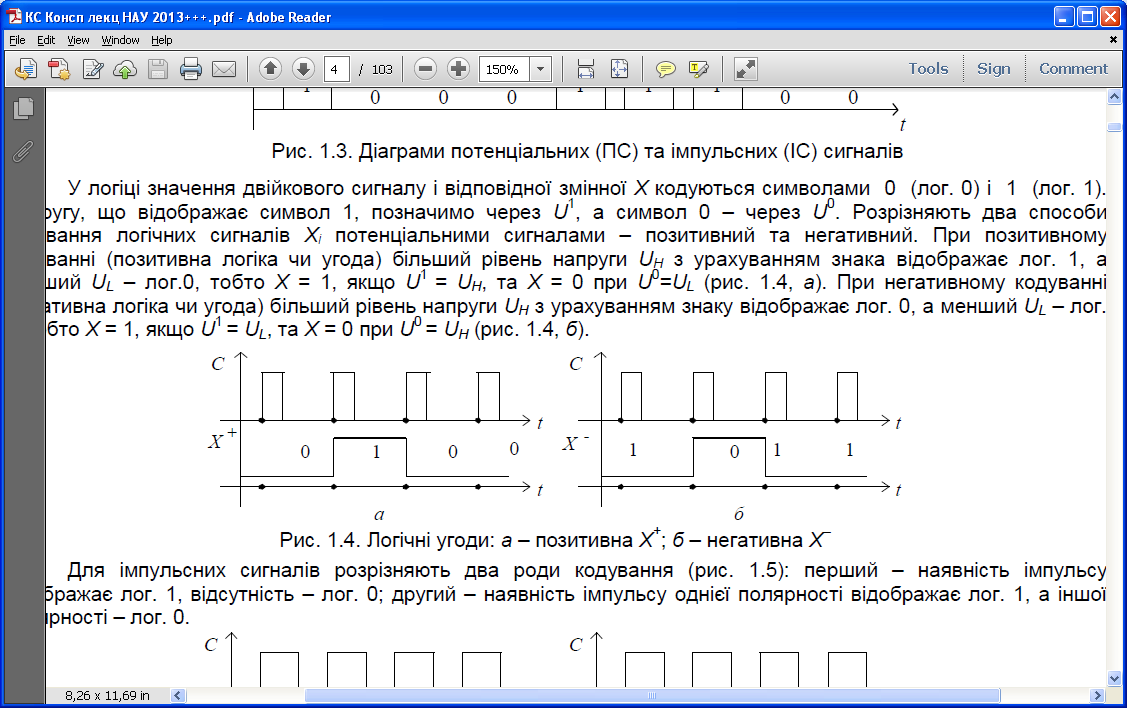 На рисунку зображена логічна угода… 19.На рисунку зображена логічна угода… На рисунку зображена логічна угода… 20.Для імпульсних сигналів розрізняють два роди кодування … Для імпульсних сигналів розрізняють два роди кодування … 21На рисунку зображен імпульсне кодування … 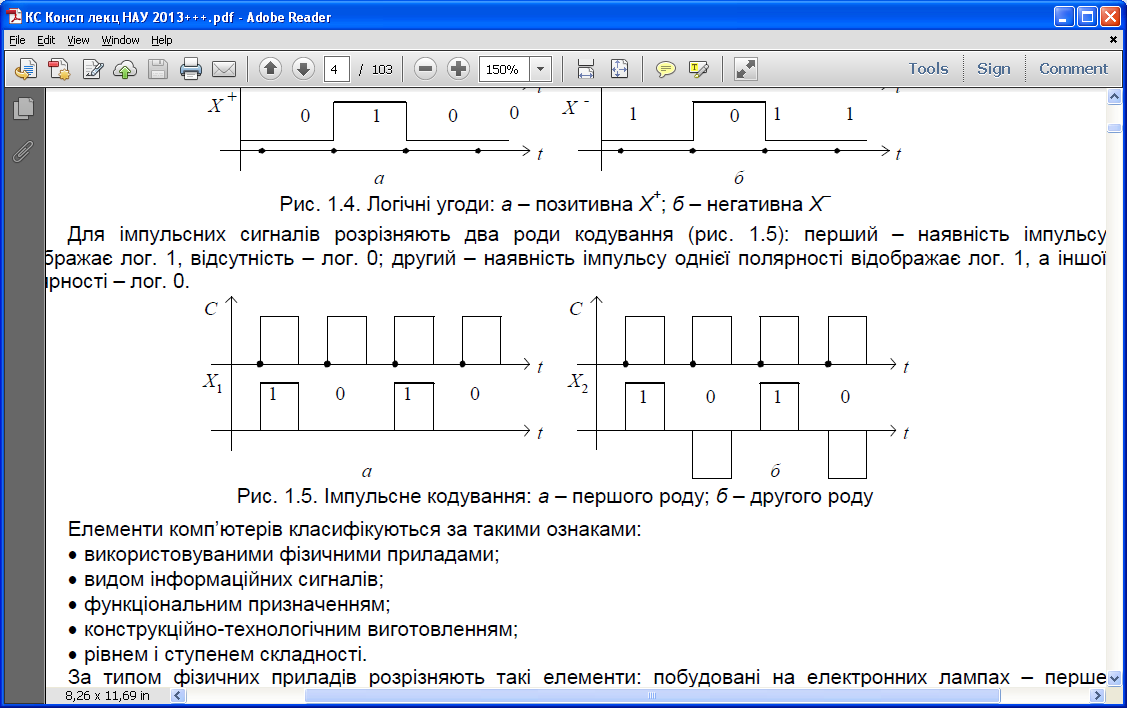 На рисунку зображен імпульсне кодування … 22На рисунку зображен імпульсне кодування … На рисунку зображен імпульсне кодування … 23.Мікросхеми класифікують за технологією виготовлення … Мікросхеми класифікують за технологією виготовлення … 24.Мікросхеми класифікують за конструкційним оформленням … Мікросхеми класифікують за конструкційним оформленням … 25.Мікросхеми класифікують за формою оброблення інформації … Мікросхеми класифікують за формою оброблення інформації … 26.Мікросхеми класифікують за ступенем інтеграції (складності)… Мікросхеми класифікують за ступенем інтеграції (складності)… 27.Мікросхеми класифікують за типом активних елементів … Мікросхеми класифікують за типом активних елементів … 28.Мікросхеми класифікують за областю застосування …Мікросхеми класифікують за областю застосування …29.Мікросхеми класифікують за використовуваними матеріалами … Мікросхеми класифікують за використовуваними матеріалами … 30.Тригер - це елемент пристрою, що забезпечує …  Тригер - це елемент пристрою, що забезпечує …  31.Найпростіший тригер повинен мати … Найпростіший тригер повинен мати … 32.За типом функції переходів стану тригери бувають …  За типом функції переходів стану тригери бувають …  33.За можливістю прив'язати момент зміни стану тригера до появи спеціального імпульсу тактування часу тригери бувають...За можливістю прив'язати момент зміни стану тригера до появи спеціального імпульсу тактування часу тригери бувають...34. За характером керування тригери бувають ... За характером керування тригери бувають ... 35.Якщо стан тригера залежить від присутності на якомусь вході певного значення сигналу керування, то тригер по цьому входу має … Якщо стан тригера залежить від присутності на якомусь вході певного значення сигналу керування, то тригер по цьому входу має … 36.Якщо стан тригера не залежить від значення сигналу керування на вході, а тригер реагує лише на зміну цього сигналу, то такий вхід та тригер в має … Якщо стан тригера не залежить від значення сигналу керування на вході, а тригер реагує лише на зміну цього сигналу, то такий вхід та тригер в має … 37.На рисунку зображено умовне графічне зображення тригера з  …. На рисунку зображено умовне графічне зображення тригера з  …. 38.На рисунку зображено умовне графічне зображення тригера з  …. На рисунку зображено умовне графічне зображення тригера з  …. 39.На рисунку зображено умовне графічне зображення асинхронного тригера побудованого на  …. На рисунку зображено умовне графічне зображення асинхронного тригера побудованого на  …. 40.На рисунку зображено умовне графічне зображення асинхронного тригера побудованого на  …. На рисунку зображено умовне графічне зображення асинхронного тригера побудованого на  …. 41.Зміна стану виходів JK - тригера відбувається … Зміна стану виходів JK - тригера відбувається … 42.На рисунку зображено умовне графічне зображення  … На рисунку зображено умовне графічне зображення  … 43.D - тригером називають  …D - тригером називають  …44.Встановлення нового стану D - тригера з статичним керуванням відбувається  …Встановлення нового стану D - тригера з статичним керуванням відбувається  …45.На рисунку зображено умовне графічне зображення  … На рисунку зображено умовне графічне зображення  … 46.D -тригер з динамічною синхронізацією змінює свій стан в момент …D -тригер з динамічною синхронізацією змінює свій стан в момент …47.На рисунку зображено умовне графічне зображення  … На рисунку зображено умовне графічне зображення  … 48.На рисунку зображено умовне графічне зображення  … На рисунку зображено умовне графічне зображення  … 49.Т - тригер - це …  Т - тригер - це …  50.На рисунку зображено ... На рисунку зображено ... 51.На рисунку зображено ... На рисунку зображено ... 52.На рисунку зображено ... На рисунку зображено ... 53.На рисунку зображено ... На рисунку зображено ... 54.На рисунку зображено ... На рисунку зображено ... 55.Процесор складається з …  Процесор складається з …  56.Регістрами називаються  … Регістрами називаються  … 57.За видом коду, що записується в регістр та зчитується з нього регістри поділяються на … За видом коду, що записується в регістр та зчитується з нього регістри поділяються на … 58.Регістрами пам'яті називають … Регістрами пам'яті називають … 59.На рисунку зображено ... 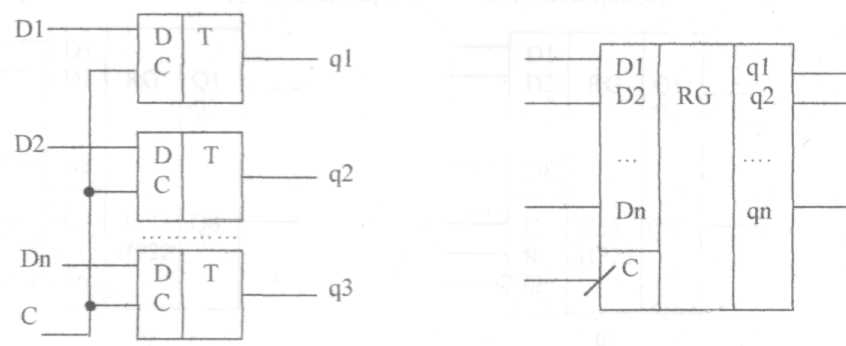 На рисунку зображено ... 60.На рисунку зображено ... На рисунку зображено ... 61.Регістрами зсуву називають … Регістрами зсуву називають … 62.На рисунку зображено … 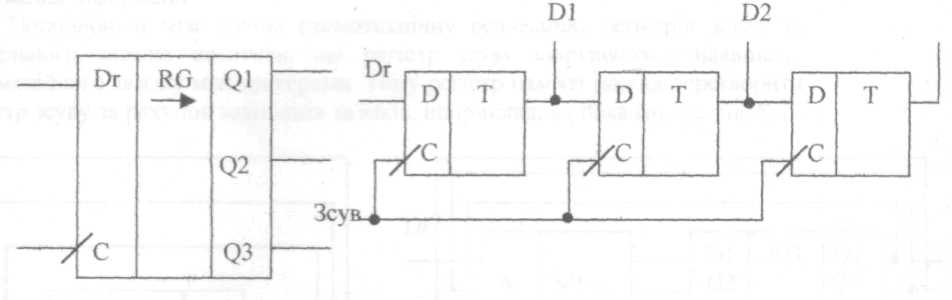 На рисунку зображено … 63.На рисунку зображено ... 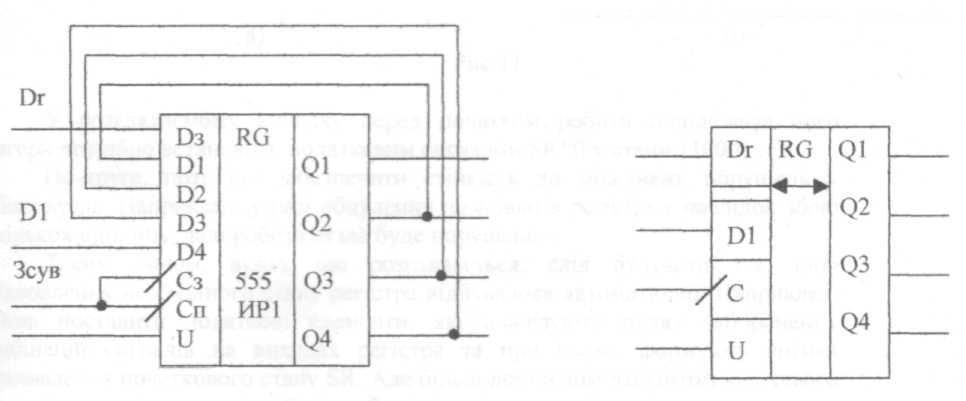 На рисунку зображено ... 64.Лічильники призначені для … Лічильники призначені для … 65.Двійкові лічильники, що працюють в двійковому коді, можуть рахувати …  Двійкові лічильники, що працюють в двійковому коді, можуть рахувати …  66.На рисунку зображено .... 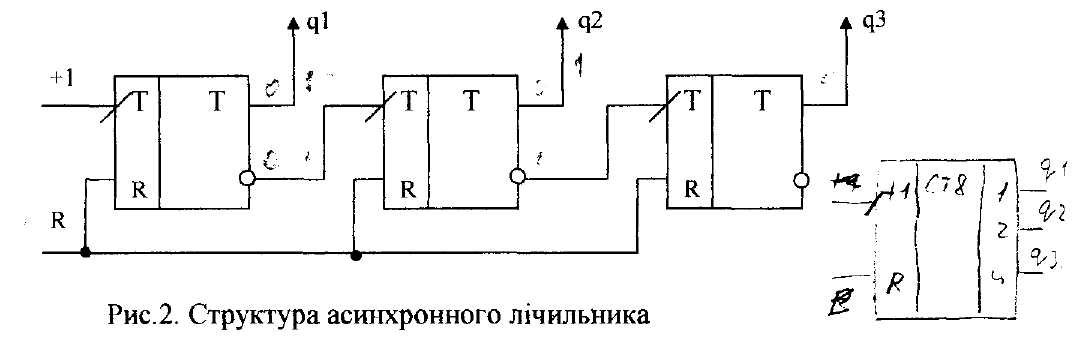 На рисунку зображено .... 67.У двійково-десяткових лічильниках на виході кожної тетради двійковий код наростає в межах …  У двійково-десяткових лічильниках на виході кожної тетради двійковий код наростає в межах …  68.У асинхронного лічильника  …  У асинхронного лічильника  …  69.У синхронних лічильниках …  У синхронних лічильниках …  70.На рисунку зображено …. 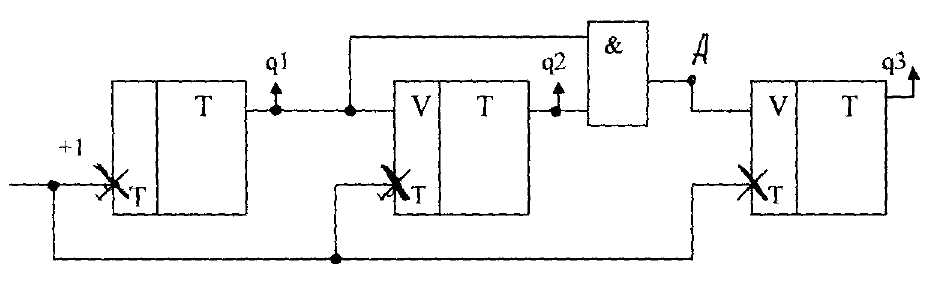 На рисунку зображено …. 71.Цифро-аналоговий перетворювач призначений для … Цифро-аналоговий перетворювач призначений для … 72.На рисунку зображено …. 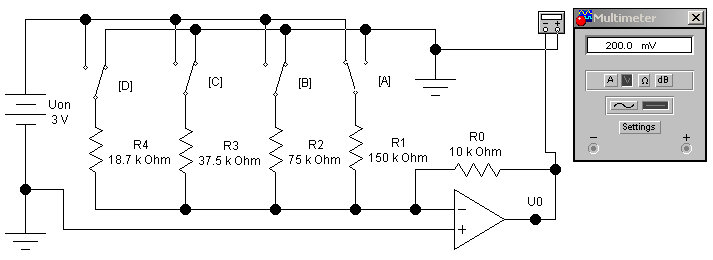 На рисунку зображено …. 73.При подачі на вхід ЦАП двійкової комбінації “0001” вихідна напруга визначається як … При подачі на вхід ЦАП двійкової комбінації “0001” вихідна напруга визначається як … 74.На рисунку зображено … 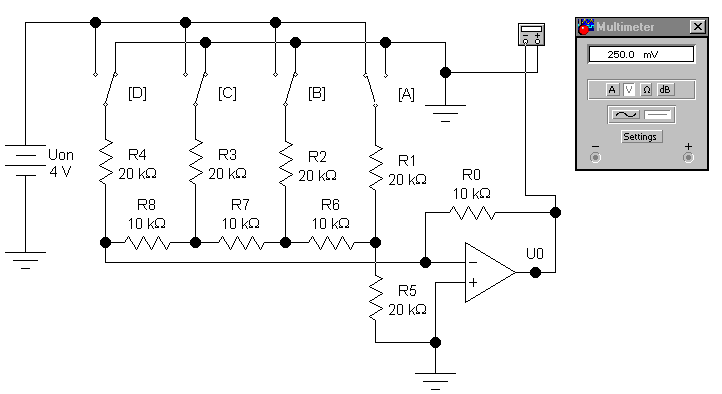 На рисунку зображено … 75.Вихідна напруга ЦАП визначається за формулою  … Вихідна напруга ЦАП визначається за формулою  … 76.Аналого-цифрові перетворювачі (АЦП) призначені для …  Аналого-цифрові перетворювачі (АЦП) призначені для …  77.Роздільна здатність аналого-цифрового перетворювача h - … Роздільна здатність аналого-цифрового перетворювача h - … 78.Абсолютна похибка аналого-цифрового перетворювача δА - … Абсолютна похибка аналого-цифрового перетворювача δА - … 79.Час перетворення аналого-цифрового перетворювача tпр - …  Час перетворення аналого-цифрового перетворювача tпр - …  80.На рисунку показано….. 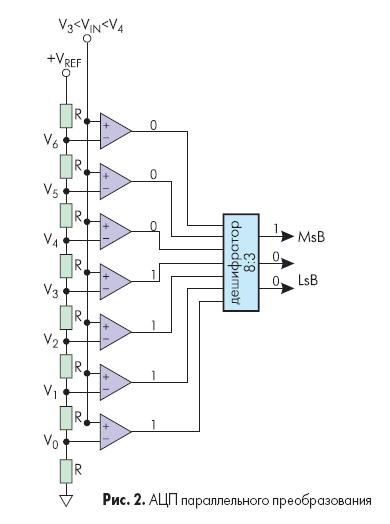 На рисунку показано….. 81.На рисунку показано….. 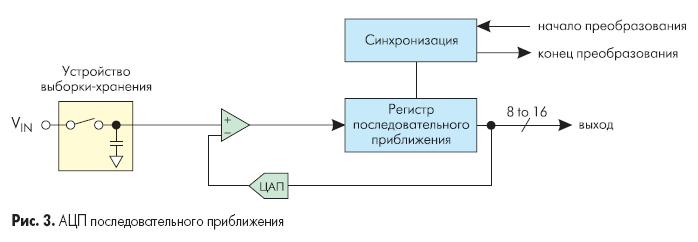 На рисунку показано….. 82.На рисунку показано ... 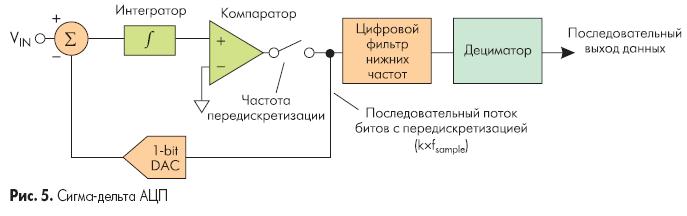 На рисунку показано ... 83.Дешифратор це … Дешифратор це … 84.На рисунку показано …. 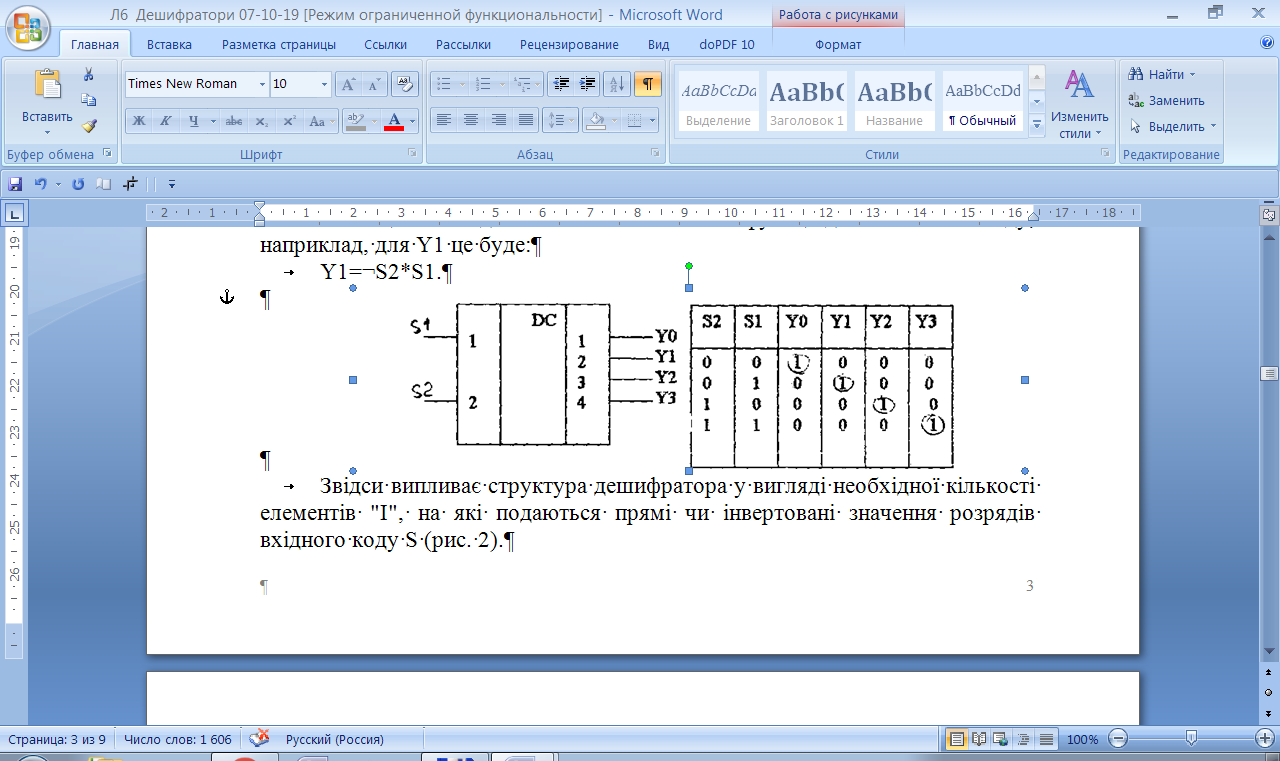 На рисунку показано …. 85.На рисунку зображено … На рисунку зображено … 86.На рисунку показано … 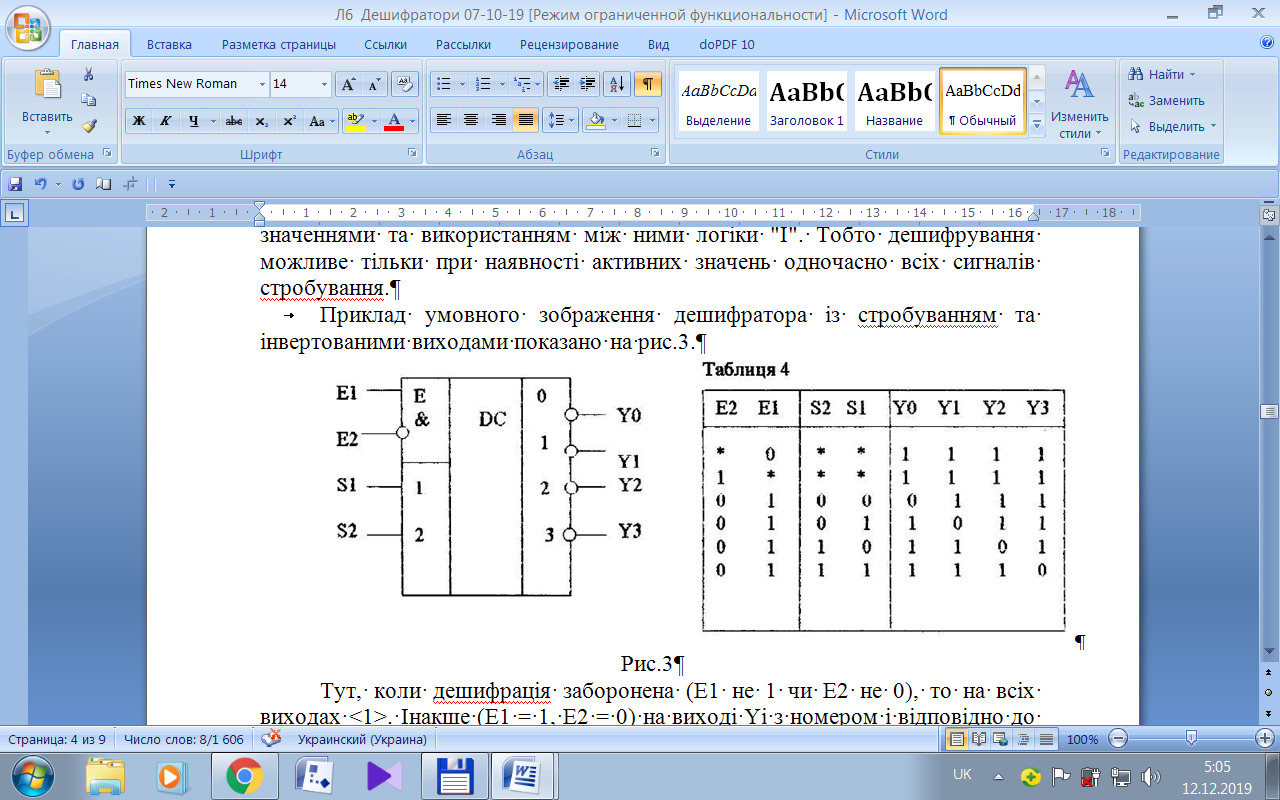 На рисунку показано … 87.На рисунку показано… На рисунку показано… 88.Основне призначення входів стробування дешифратора полягає  у … Основне призначення входів стробування дешифратора полягає  у … 89.Шифратор - це вузол …  Шифратор - це вузол …  90.На рисунку зображено… 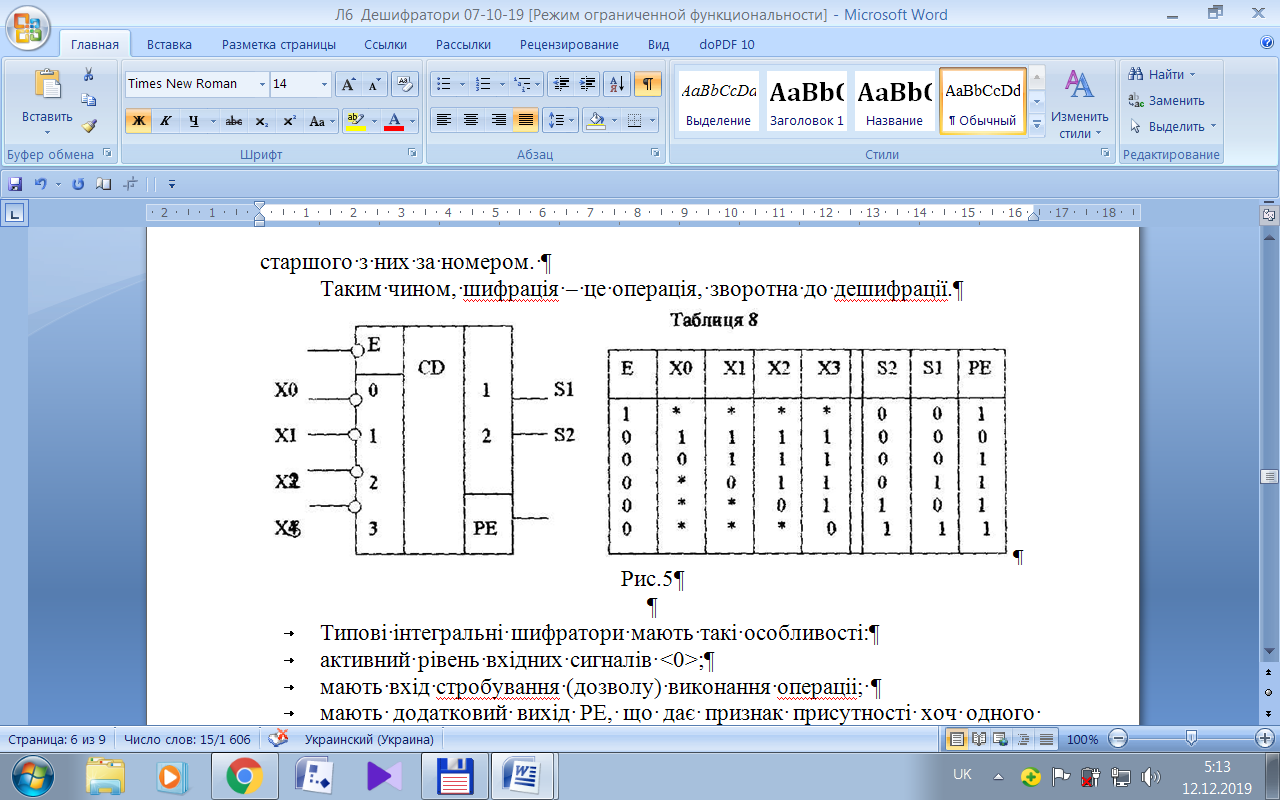 На рисунку зображено… 91.На рисунку зображено…. На рисунку зображено…. 92.Вхід стробування шифратора Е служить для …  Вхід стробування шифратора Е служить для …  93.На рисунку зображено… 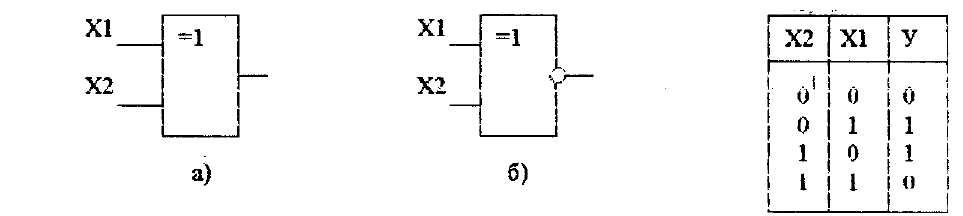 На рисунку зображено… 94.На рисунку зображено… На рисунку зображено… 95.Мультиплексором називається функціональний вузол комп’ютера, призначений для … Мультиплексором називається функціональний вузол комп’ютера, призначений для … 96.На рисунку показано … 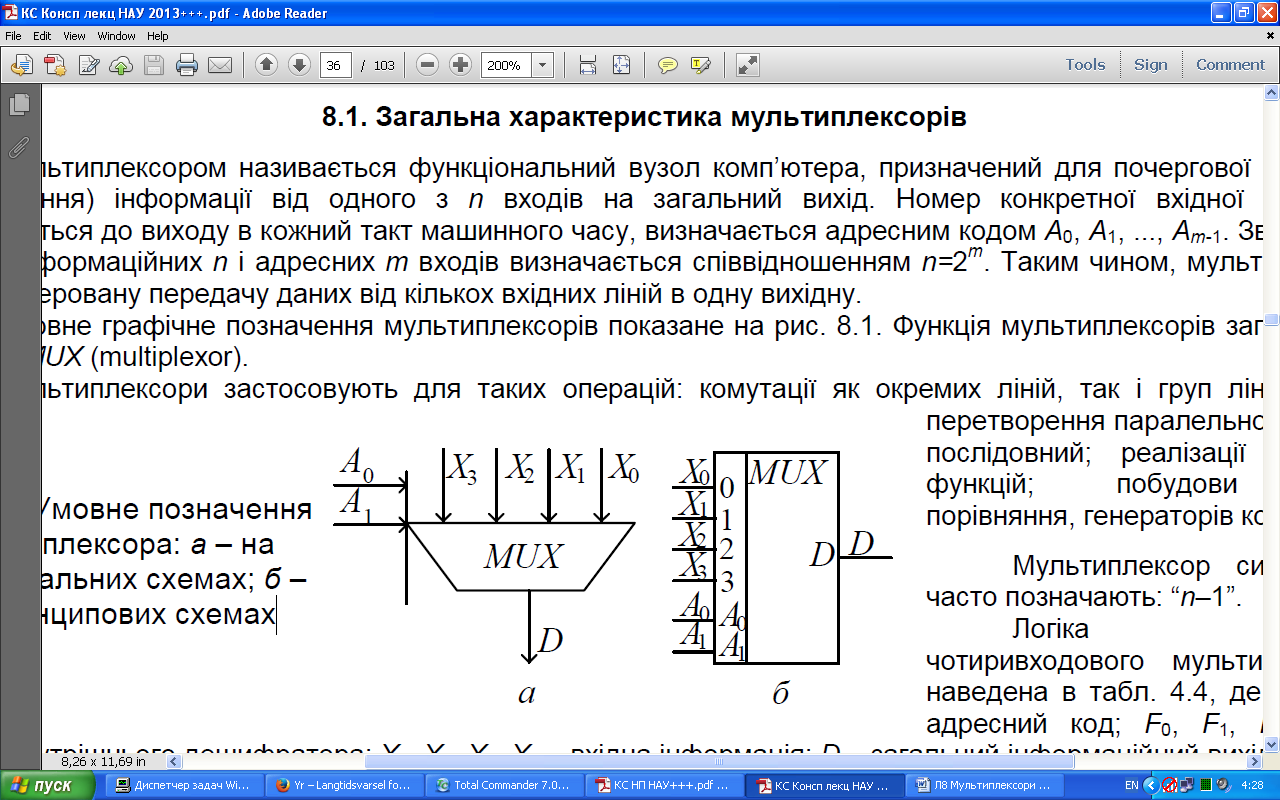 На рисунку показано … 97.Каскадування мультиплексорів дозволяє….Каскадування мультиплексорів дозволяє….98.На рисунку зображено…. 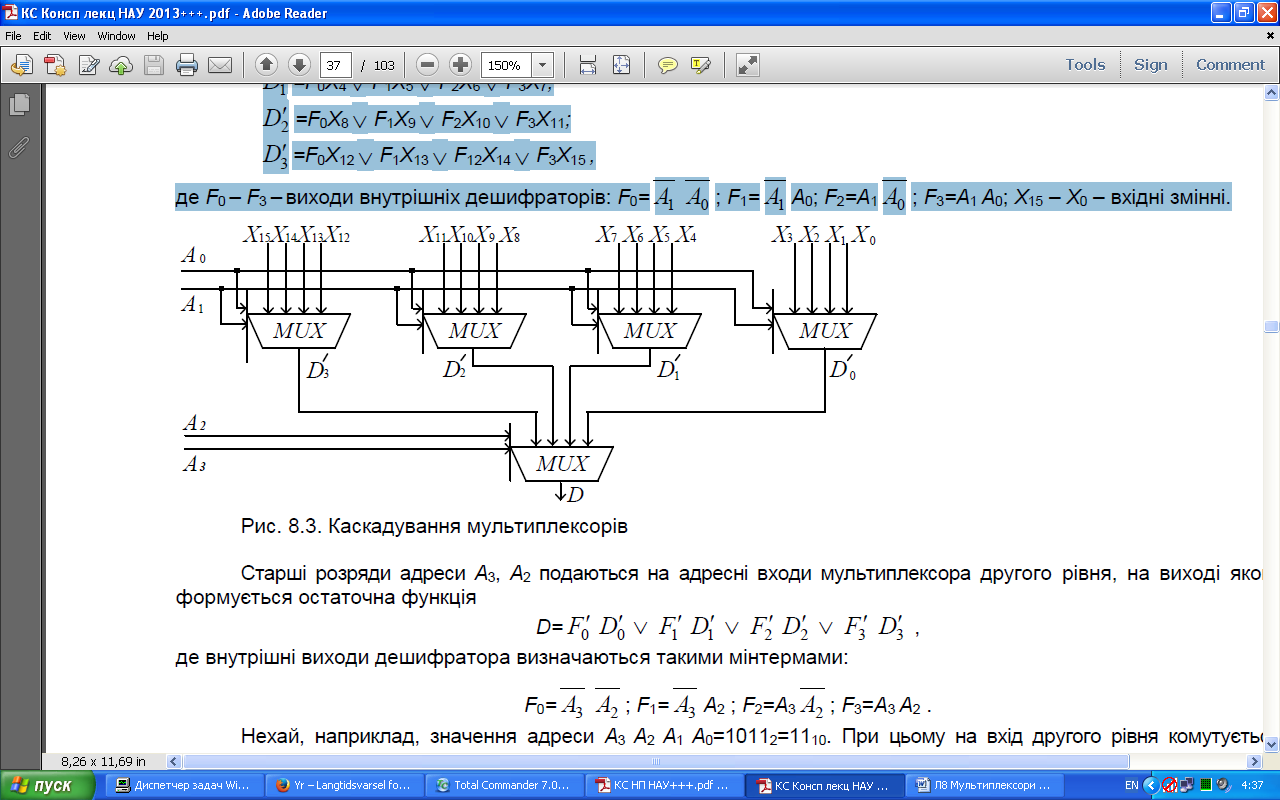 На рисунку зображено…. 99. Мультиплексування шин  це … Мультиплексування шин  це … 100.Демультиплексором називається функціональний вузол комп’ютера призначений для …  Демультиплексором називається функціональний вузол комп’ютера призначений для …  101На рисунку зображено … 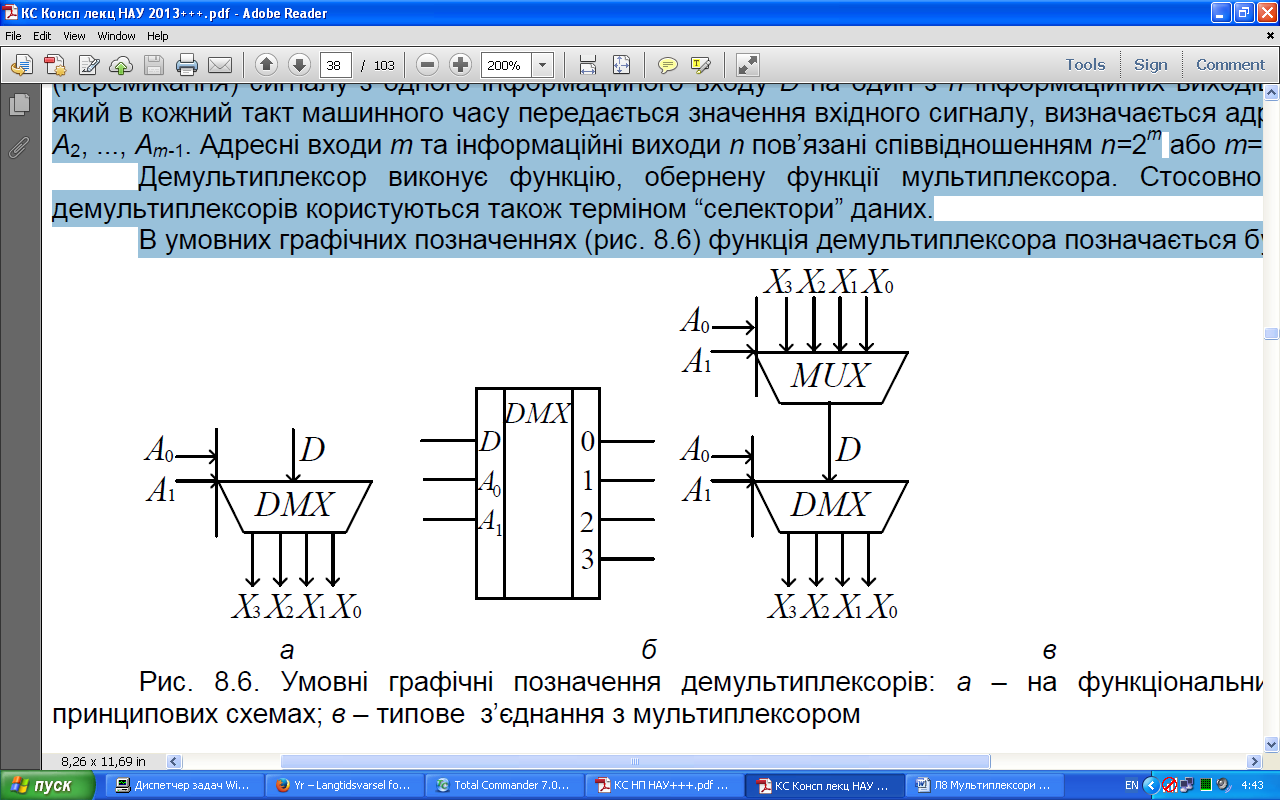 На рисунку зображено … 102.Демультиплексори використовують для … Демультиплексори використовують для … 103.На рисунку зображено … 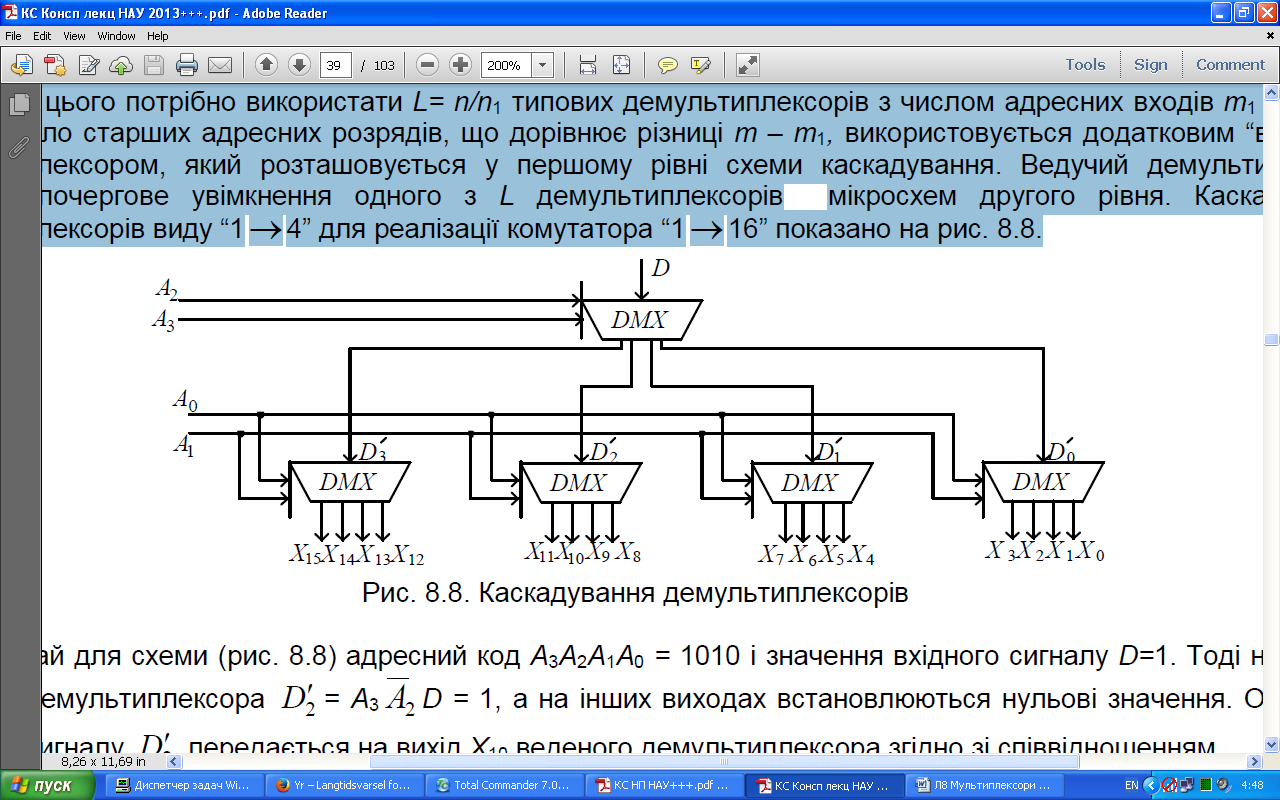 На рисунку зображено … 104.Під демультиплексуванням шин розуміється …  Під демультиплексуванням шин розуміється …  105.Число шин, які комутуються демультиплексором дорівнює … Число шин, які комутуються демультиплексором дорівнює … 106.На рисунку зображено … 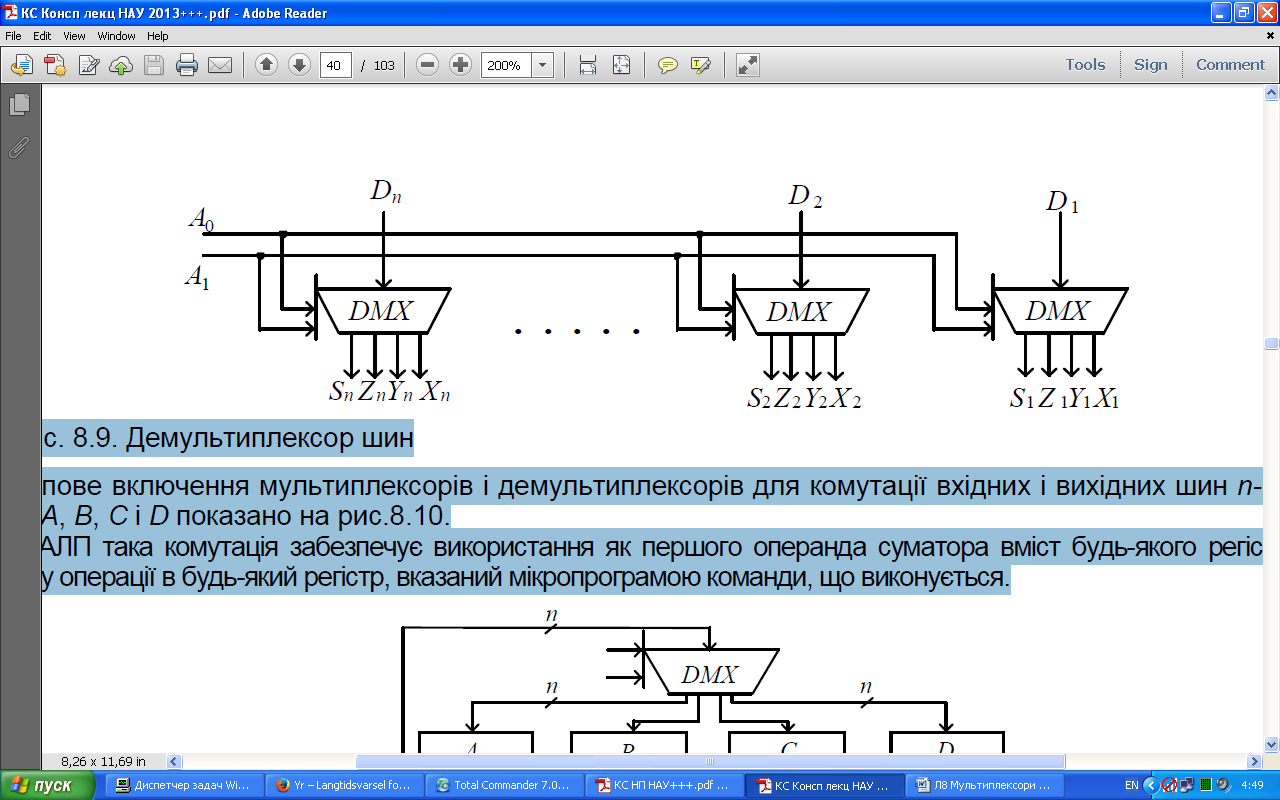 На рисунку зображено … 107.Суматором називається функціональний вузол комп'ютера призначений для … Суматором називається функціональний вузол комп'ютера призначений для … 108.Однорозрядним суматором називається логічна схема … Однорозрядним суматором називається логічна схема … 109.На рисунку зображено… 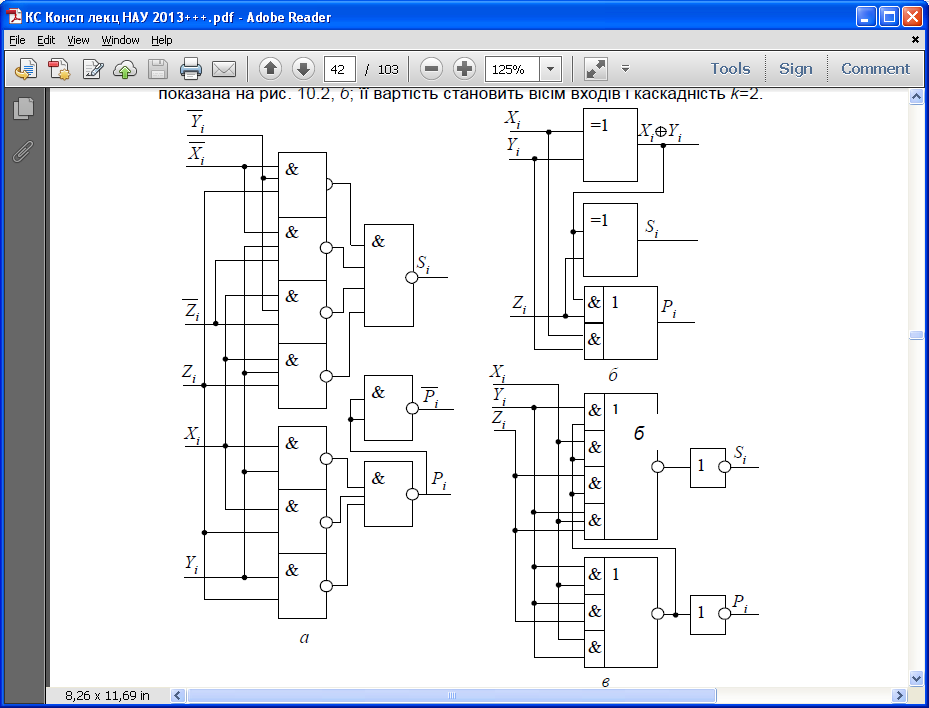 На рисунку зображено… 110.Напівсуматором називається логічна схема яка … Напівсуматором називається логічна схема яка … 111.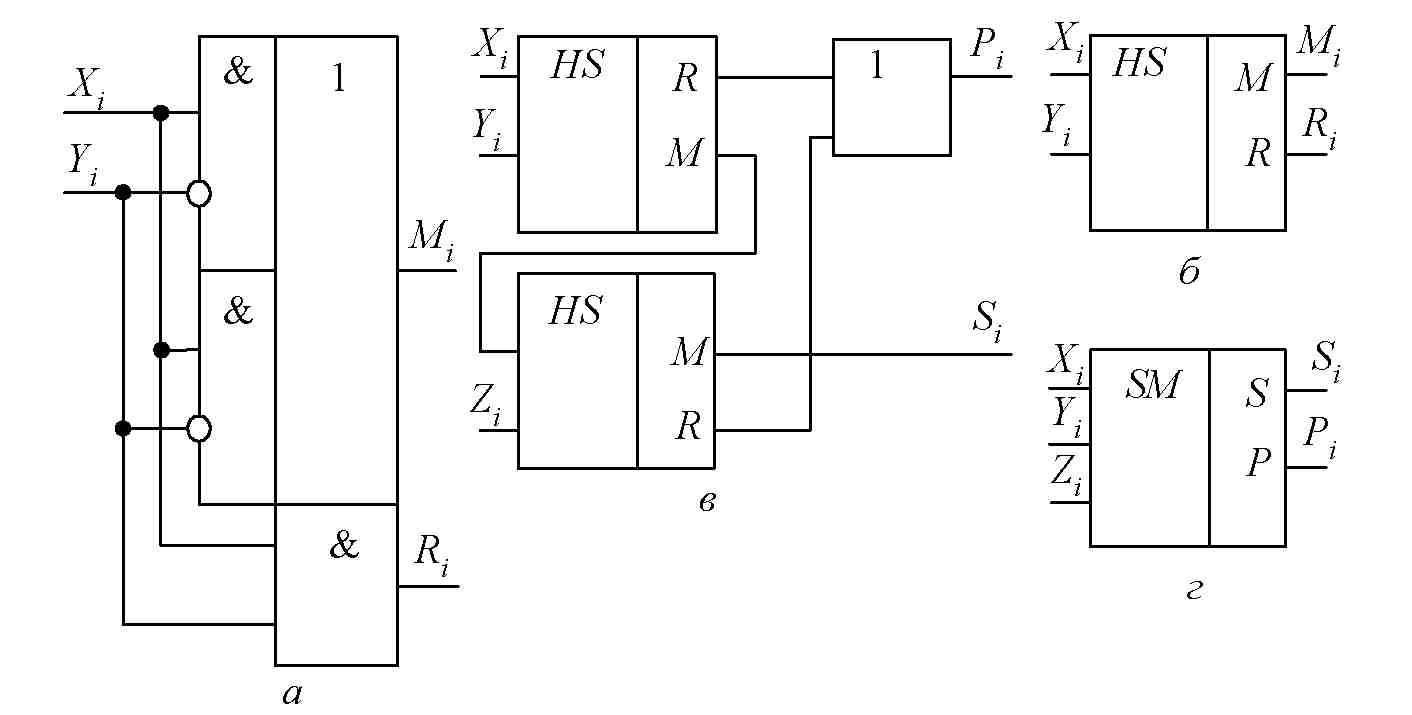 На рисунку зображено … На рисунку зображено … 112.На схемі зображено … На схемі зображено … 113.Схемою порівняння (компаратором) називається функціональний вузол комп'ютера призначений для …  Схемою порівняння (компаратором) називається функціональний вузол комп'ютера призначений для …  114.На рисунку зображено … 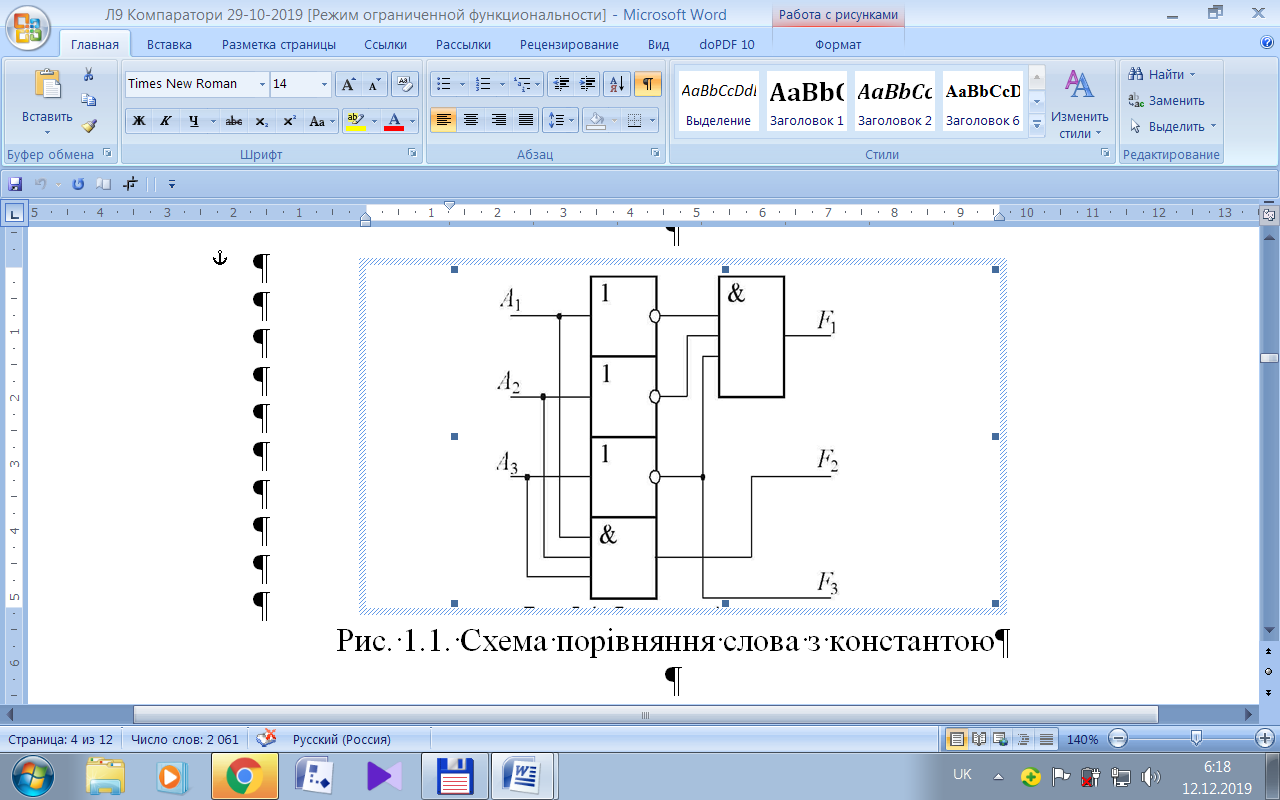 На рисунку зображено … 115.Багаторозрядні двійкові слова рівні коли … Багаторозрядні двійкові слова рівні коли … 116.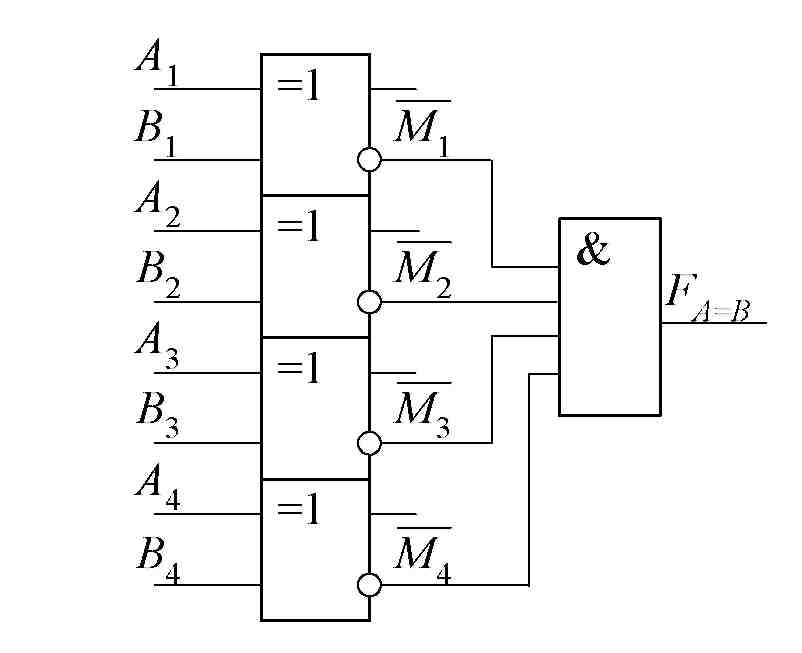 На рисунку зображена … На рисунку зображена … 117.На рисунку зображена ... 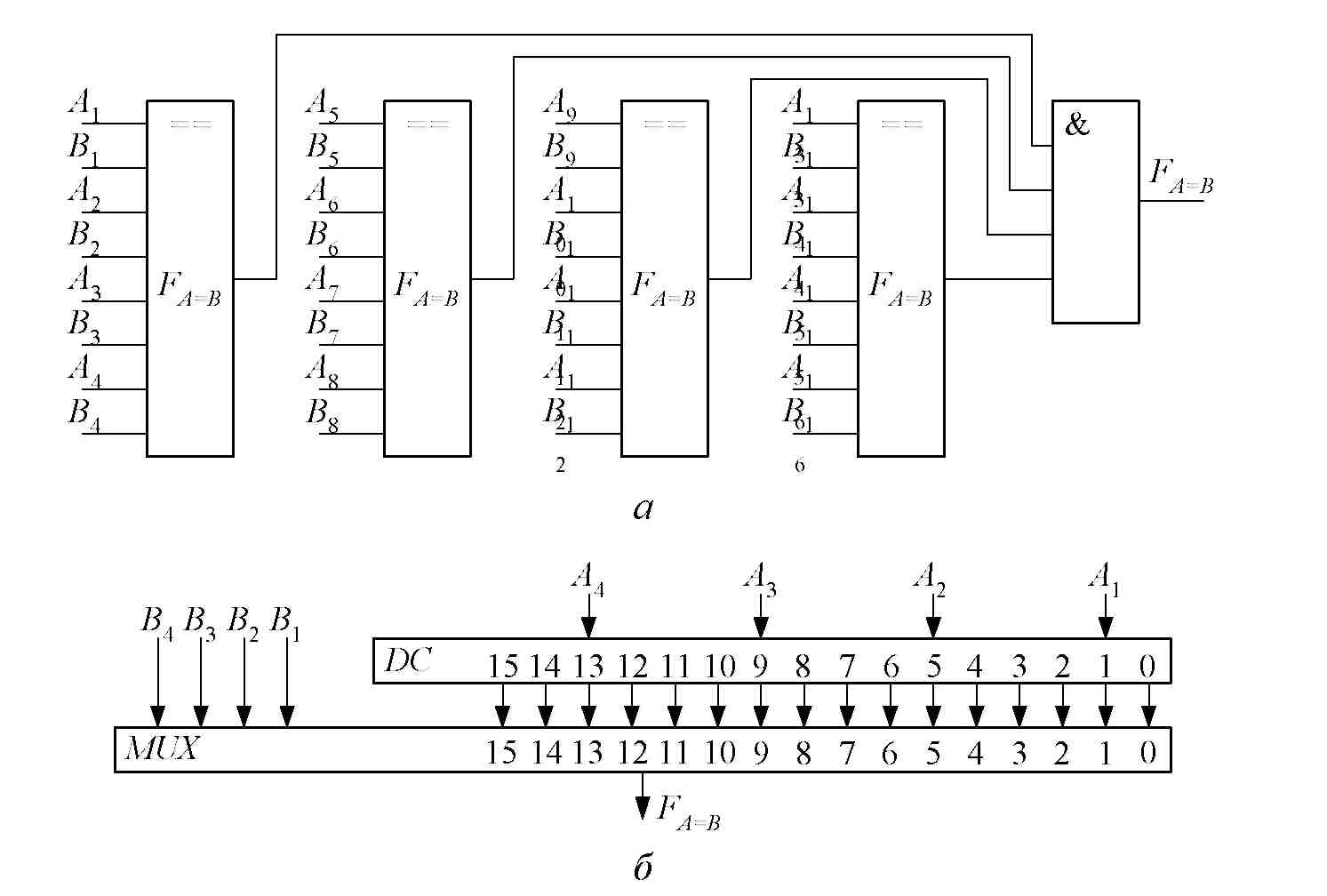 На рисунку зображена ... 118.Перетворювачем коду називається функціональний вузол комп'ютера призначений для … Перетворювачем коду називається функціональний вузол комп'ютера призначений для … 119.На рисунку зображено … 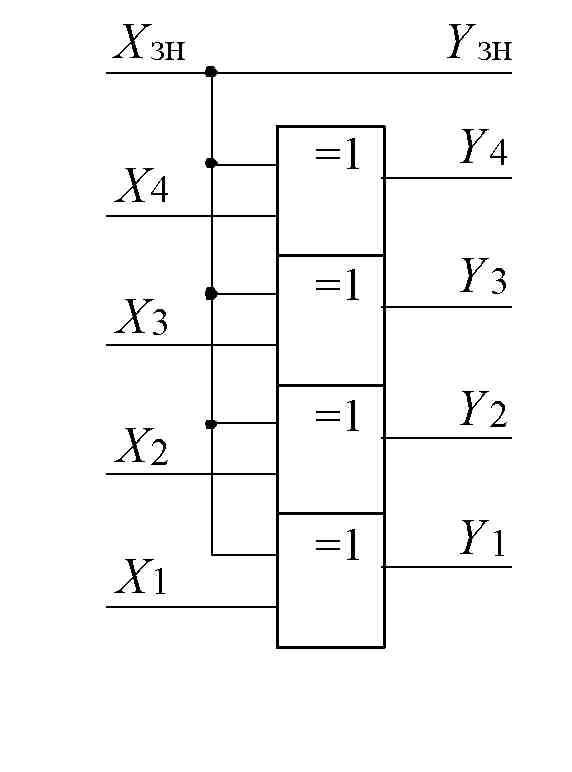 На рисунку зображено … 120На рисунку зображена…. 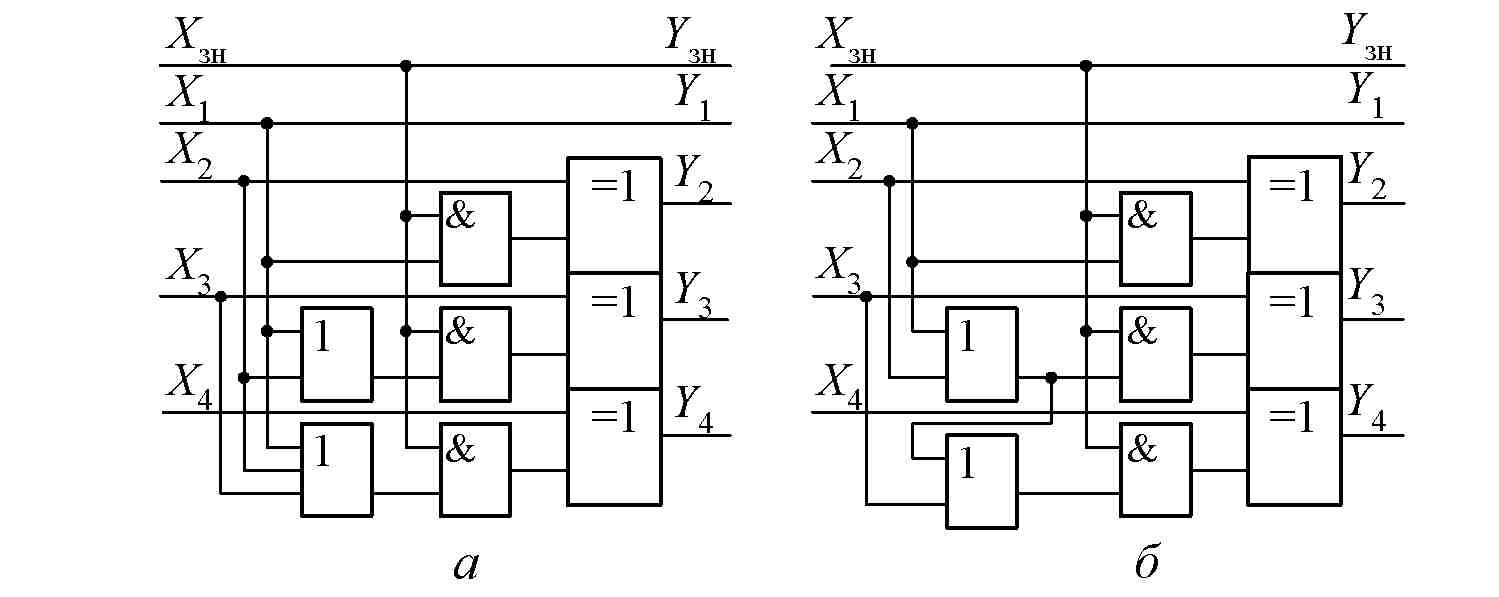 На рисунку зображена…. 121Код Грея утворений послідовністю двійкових чисел, в яких  … Код Грея утворений послідовністю двійкових чисел, в яких  … 122.На рисунку зображена схема … 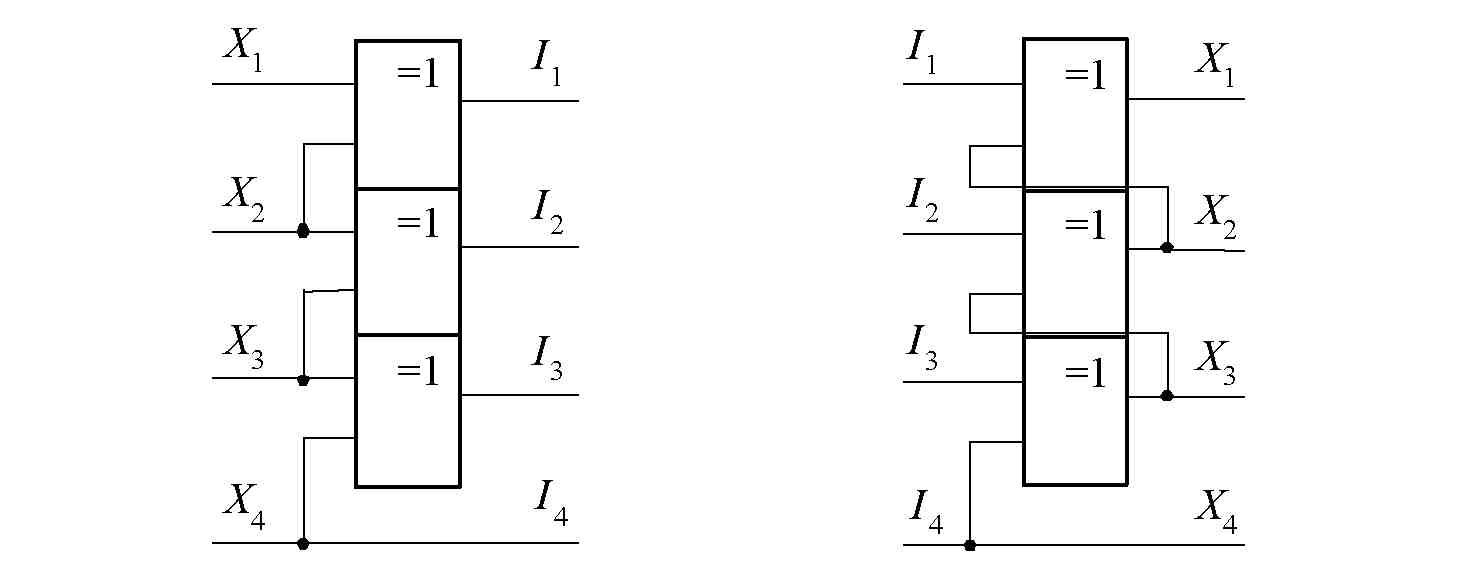 На рисунку зображена схема … 123На рисунку зображена схема … На рисунку зображена схема … 124ПЛІС SPLD включає до свого складу … ПЛІС SPLD включає до свого складу … 125ПЛІС CPLD включає до свого складу … ПЛІС CPLD включає до свого складу … 126ПЛІС FPGA включає до свого складу … ПЛІС FPGA включає до свого складу … 127В однократно програмованих ПЛІС комутація здійснюється за рахунок використання елементів … В однократно програмованих ПЛІС комутація здійснюється за рахунок використання елементів … 128В ре програмованих в спеціальних режимах ПЛІС комутація здійснюється за рахунок використання елементів … В ре програмованих в спеціальних режимах ПЛІС комутація здійснюється за рахунок використання елементів … 129В оперативно ре програмованих ПЛІС комутація здійснюється за рахунок використання елементів … В оперативно ре програмованих ПЛІС комутація здійснюється за рахунок використання елементів … 130Кеш-пам'ять це … Кеш-пам'ять це … 131Оперативна пам'ять використовується для …  Оперативна пам'ять використовується для …  132Постійна пам'ять використовується для … Постійна пам'ять використовується для … 133На рисунку зображено … 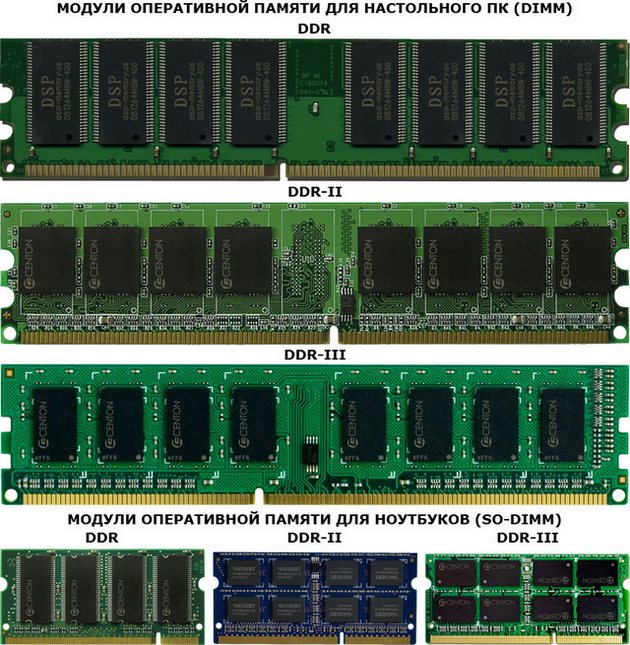 На рисунку зображено … 134Особливістю однопортових оперативних запамʼятовуючих пристроїв є те, що …  Особливістю однопортових оперативних запамʼятовуючих пристроїв є те, що …  135Особливістю двопортових оперативних запамʼятовуючих пристроїв є те, що …  Особливістю двопортових оперативних запамʼятовуючих пристроїв є те, що …  136В оперативних запамʼятовуючих пристроях динамічного типу в якості елемента памʼяті використовуються … В оперативних запамʼятовуючих пристроях динамічного типу в якості елемента памʼяті використовуються … 137Флеш-па́м'ять це … Флеш-па́м'ять це … 138У якості елемента памяті в флеш пам'яті використовується … У якості елемента памяті в флеш пам'яті використовується … 139Центральний процесор - … Центральний процесор - … 140Процесор складається з … Процесор складається з … 141Основне завдання пристрою керування процесора  - … Основне завдання пристрою керування процесора  - … 142Системні регістри процесора … Системні регістри процесора … 143Головними характеристиками процесора є … Головними характеристиками процесора є … 144Архітектура процесора - це … Архітектура процесора - це … 145Кеш памʼять процесора - … Кеш памʼять процесора - … 146Блок живлення комп’ютера – … Блок живлення комп’ютера – … 147Імпульсний блок живлення компʼютера включає … Імпульсний блок живлення компʼютера включає … 148Генератори імпульсів імпульсного блоку живлення компʼютера будується по схемі … Генератори імпульсів імпульсного блоку живлення компʼютера будується по схемі … 149Широтно-імпульсна модуляція дозволяє …  Широтно-імпульсна модуляція дозволяє …  150Основними характеристиками блоків живлення компʼютерів є … Основними характеристиками блоків живлення компʼютерів є … 151Північний міст (North bridge, системний контроллер) - це … Північний міст (North bridge, системний контроллер) - це … 152Південний міст (периферійний контролер, контролер введення-виведення) - … Південний міст (периферійний контролер, контролер введення-виведення) - … 153Роз'єми PCI-Express x16 призначені для … Роз'єми PCI-Express x16 призначені для … 154Роз'єми PCI-Express x1 призначені для … Роз'єми PCI-Express x1 призначені для … 155Шина SATA - призначена для … Шина SATA - призначена для … 156VGA порт – … VGA порт – … 157LAN порт – …  LAN порт – …  158USB порт - … USB порт - … 159COM порт – … COM порт – … 160Форм-фактор - це … Форм-фактор - це … 